INDICAÇÃO Nº 2455/2018Sugere ao Poder Executivo Municipal, notificação ao proprietário do imóvel particular localizado na Rua João Batista Furlan ao lado do nº 54 (esquina), no bairro Vila Boldin, para proceder roçagem, limpeza e conservação do local.Excelentíssimo Senhor Prefeito Municipal, Nos termos do Art. 108 do Regimento Interno desta Casa de Leis, dirijo-me a Vossa Excelência para sugerir que, por intermédio do Setor competente, seja confeccionada notificação ao proprietário do imóvel particular localizado na Rua João Batista Furlan ao lado do nº 54 (esquina), no bairro Vila Boldin, para proceder roçagem, limpeza e conservação do local.  Justificativa:Segundo moradores da referida rua, o imóvel está, com mato alto e servindo de descarte de entulhos, ocasionando o aparecimento de insetos e bichos peçonhentos nos imóveis próximos ao mesmo, motivo pelo qual solicitamos ao Setor de Fiscalização de Obras e Posturas para confeccionar notificação ao proprietário do imóvel particular para providências quanto a roçagem, limpeza e conservação do mesmo.Plenário “Dr. Tancredo Neves”, em 21 de março de 2.018.JESUS VENDEDOR-Vereador / Vice Presidente-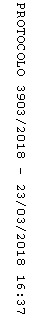 